CHANTIER D’INSERTION Maître-nageur sauveteur en adaptation aquatique (H/F) CDD (Contrat à durée déterminée d’insertion) 16 postes de Maitre-Nageur Sauveteur avec spécialisation en adaptation aquatique (H/F) 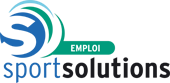 Ce poste vous intéresse ? MERCI D’EN PARLER A VOTRE CONSEILLER PROFIL ET PRE-REQUIS : postes accessibles aux candidats parisiens et séquano-dyonisiens éligibles à l’IAE PROFIL ET PRE-REQUIS : postes accessibles aux candidats parisiens et séquano-dyonisiens éligibles à l’IAE Bénéficiaires des minimas sociaux (RSA socle, ASS, AAH, ATA) Demandeurs d’emploi de longue durée Demandeurs d’emploi rencontrant des difficultés sociales et professionnelles • 	Motivation pour les métiers du sport et de la Natation en particulier Prérequis :  Être à l’aise dans l’eau ou savoir nager.  Être motivé et avoir de l’empathie pour tous les publics. Être en bonne condition physique Bénéficiaires des minimas sociaux (RSA socle, ASS, AAH, ATA) Demandeurs d’emploi de longue durée Demandeurs d’emploi rencontrant des difficultés sociales et professionnelles • 	Motivation pour les métiers du sport et de la Natation en particulier Prérequis :  Être à l’aise dans l’eau ou savoir nager.  Être motivé et avoir de l’empathie pour tous les publics. Être en bonne condition physique Intitulé du poste CDDI pour devenir MNS en Adaptation Aquatique Nombre de postes à pourvoir  16 postes NATURE DU POSTE ou DE LA FORMATION PROPOSEE NATURE DU POSTE ou DE LA FORMATION PROPOSEE Type de contrat, durée et rémunération Parcours de 12 mois dont CDDI de 9 mois débutant en septembre/octobre 2020 et se terminant au 31 août 2021 à temps partiel 26 heures/semaine  Salaire mensuel brut : 1 143,56 € (calculé sur la base du SMIC horaire) Formation proposée BNSSA (Brevet National de Sécurité et de Sauvetage aquatique) Contexte hiérarchique Vous êtes sous la responsabilité de la Coordinatrice de promotion, elle-même sous la direction du Directeur général de l’association Descriptif précis des tâches Surveillant de baignade en piscine  Accompagner en toute sécurité toutes les personnes et en particulier les personnes en situation de handicap dans leur pratique aquatique adaptée.  Date de début de la mission Septembre / octobre 2020 Adresse du lieu de travail Paris, Noisy-le-Grand et la Courneuve Horaires 9h-12h30 puis 13h30-17h Conditions de travail (uniforme, déplacement, etc.) Tenue de piscine plus masque, palmes et tuba Déplacement dans Paris et la Seine-Saint-Denis à prévoir 